AnnouncementsPlease plan to stay for the Fellowship Meal on the next Lord's Day, Feb. 4, after worship.Ridgehaven Service Project is coming June 17th-22nd!!  Camp is for SRPC youth rising 6th through 12th grades.  Please see Pastor Matt’s January 19 email for details, or speak to him directly.  A $100 deposit is needed by Feb. 15 to lock in the best price.  Food Pantry Donations: The Deacons are continuing to collect non-perishable food items and general items for those in need in our community. Please put items in the ACTS bin in the hallway.Choirs: The Girls' Choir (ages 11 thru high school) practices on Sundays at 10:20 a.m.; the Children's Bell Choir (ages 4 or 5 thru 10) after Worship; and the Adult Choir after the Bell Choir and on Thursday evenings when the Women's Bible Study does not meet. Questions: Barbara Harris, choir director.Young Men's Singing Group (YMSG) (ages 13 to 25) practices on most Sundays at 9:00 a.m., as announced, and is led by Grace Reid, church pianist.Fellowship and TeachingMen’s Breakfast meets on 4th Saturdays, 9:00 a.m. at the church building, for a potluck meal and study of The Bruised Reed by Richard Sibbes. Women’s Bible Studies meet every two weeks at the church with a daytime group on Tuesdays at 10:30 a.m. and an evening group on Thursdays at 6:30 p.m. You may come either day/time. Each study is planned to last about 90 minutes. Please see Lisa Bentley or Robin Deane for meeting dates and any other questions.Teen Nights for middle- and high-school students are held regularly and led by Pastor Matt.Multiple small groups meet 1-2 times per month for teaching, prayer, and fellowship. Please speak to anyone on the session if you are interested in joining one.Tuesday Night Together includes a potluck dinner at 6:30 p.m. (check your email for the weekly signup), followed by singing, teaching, and prayer at 7:00 p.m. Please join us!Online Church Calendar: This fuller listing of scheduled events ison the home page of the church's website: www.spriggsroad.org.Opportunities to Serve: Help is always needed in various areas of ministry at SRPC. Please consider offering your time.Please especially consider volunteering for one of our upcoming Sunday School needs in the preschool and early elementary classes.  3Spriggs Road Presbyterian Church is a particular church of the Presbyterian Church in America (PCA).13201 Spriggs Road			                www.spriggsroad.orgManassas, VA 20112				           (703) 791-5555The live webcast of the worship service and archived sermons are found on the church’s website.Mailed donations may be sent securely to the church at P.O. Box 2614, Woodbridge, VA 22195.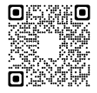 And they devoted themselves to the apostles’ teaching and the fellowship, to the breaking of bread and the prayers. Acts 2:42 (ESV)                        Contact InformationSenior Pastor		Michael Mang	         michael.mang@spriggsroad.orgAssociate Pastor	Matteson Bowles        matteson.bowles@spriggsroad.orgAssistant Pastor for	Jegar Chinnavan        jegar.chinnavan@spriggsroad.org  Church Planting            Mount Zion Presbyterian Church, www.mzpca.comClerk of Session:	Ryan Heisey	         clerkofsession@spriggsroad.orgTreasurer:		Lloyd Moore	         donate@spriggsroad.orgRuling Elders 		Dan Bredbenner         dan.bredbenner@spriggsroad.org			Joe Deane	         joseph.deane@spriggsroad.org			Brian Groft	         brian.groft@spriggsroad.org			Ryan Heisey	         ryan.heisey@spriggsroad.org			Bill McFarland             william.mcfarland@spriggsroad.org		             John Strain, emeritusSession Group Email			         session@spriggsroad.orgDeacons Group Email			         deacons@spriggsroad.orgPrayer Requests			         prayers@spriggsroad.orgAnnouncements				         announcements@spriggsroad.orgWebsite Submissions & Questions                    web.admin@spriggsroad.orgWelcomeWe really mean it when we say we are thrilled that you have come to worship with us today!  If you should have any questions or comments about the ministry of Spriggs Road Presbyterian Church, please feel free to reach out. Contact information is listed above.We start Sunday School for all ages at 9:30 a.m. and begin Worship at 10:45 a.m., during which a nursery is available for ages 3 and under. Children are always welcome in our worship services. We also have a “cry room” available with a large window for viewing the service and a speaker that will be playing all the audio from the main sanctuary. Please feel free to use that if you are concerned that your children’s noises are disrupting the service.  We hope that this Lord’s Day you will be encouraged by the Word, refreshed by the worship, and touched by Christ’s love through our fellowship with one another.6Lord’s Day WorshipJanuary 28, 2024                                    10:45 a.m.Prelude                                                                        Welcome & AnnouncementsMeditation                                                                                [Bulletin, p. 2]Call to Worship & Invocation†Hymn of Worship           “Lord, My Weak Thought in Vain Would Climb” [TPH 225]Greeting †Song of Praise                                                                       “In Christ Alone”†Confession of Faith			                       The Nicene CreedPastoral PrayerMissions Update†Scripture Reading                                        Isaiah 53:8-12 [Seat Bibles, p. 615]†Singing Psalms     Psalm 29 – Now unto Jehovah, Ye Sons of the Mighty [TPH 29B] Tithes & Offerings                                                                       †Gloria Patri 		                      		                                    [TPH 572]Sermon Text 			              Matthew 26:1-16 [Seat Bibles, pp. 831-32]Expounding the Word of God	                              Pastor Michael Mang“The Plan to Kill Jesus Takes Shape”†Hymn of Response [*]                        “How Deep the Father's Love for Us”The Lord’s Supper        [Bread, gluten-free bread (health), wine, and white grape juice (conscience) are served.]†Doxology†BenedictionPostlude†  Standing, if able            * The livestream ends during this hymn.Meditation44 And Jesus cried out and said, “Whoever believes in me, believes not in me but in him who sent me. 45 And whoever sees me sees him who sent me. 46 I have come into the world as light, so that whoever believes in me may not remain in darkness. 47 If anyone hears my words and does not keep them, I do not judge him; for I did not come to judge the world but to save the world. 48 The one who rejects me and does not receive my words has a judge; the word that I have spoken will judge him on the last day. 49 For I have not spoken on my own authority, but the Father who sent me has himself given me a commandment—what to say and what to speak. 50 And I know that his commandment is eternal life. What I say, therefore, I say as the Father has told me.” – John 12:44-50 (ESV)Prayer of Confession of Sin        O God of unsearchable greatness, before You [we are] nothing but        vanity, iniquity, perishing.      Sin has forfeited Your favor, [marred in us] Your image, banished [us] from Your presence, exposed[us] to the curse of Your law. [We] cannot deliver [ourselves], and [are] in despair.      But a resource is found in You, for You did devise an everlasting plan in Christ. May His shed blood make [us]:      more thankful for Your mercies,      more humble under Your correction,      more zealous in Your service,      more watchful against temptation,      more contented in [our] circumstances,      and more useful to others.      Amen.Excerpt from The Valley of Vision, ed. by Arthur Bennett; Banner of Truth. ______________________________________Personal Confession This time of silence is for private confession of personal sins.Assurance of PardonBecause of the LORD’s great love, we are not consumed, for his compassions never fail.  They are new every morning; great is your faithfulness. I say to myself,  “The LORD is my portion; therefore I will wait for him.”The LORD is good to those whose hope is in him, to the one who seeks him;it is good to wait quietly for the salvation of the LORD.--Lamentations 3:22-26 (NIV)2Sermon Notes1/28/2024                         Pastor Michael Mang Title:  	“The Plan to Kill Jesus Takes Shape”Text: 		Matthew 26:1-16Theme:  The chief priests and elders had their own motives and reasons for doing what they did, but behind it all stood the sovereign plan and direction of Almighty God. Jesus knew all along what would take place as the plot to kill Him took shape just as it was ordained to happen.     _______________________________________________________Israel’s _____________ Determine That It Is Time to __________ with Jesus (1-5)An Unnamed ______________ Extravagantly _____________ Jesus (6-13)Jesus’ Own ________________ Plots to _________________ Him (14-16)4Sermon NotesApplicationsGod will hold you _______________ for how you wield __________________, whether you do it for good or for ill.God will hold you responsible to ______________ authority, and if that authority is ______________, the LORD will hear your _____________ for _________________ and bring it about in His ________________ time.  Nothing is ever ________________ when it is done to ________________ Christ Jesus.  We should not be ______________ or thrown off from our spiritual __________________ when we witness those who ______________ ___________________ from the faith and commit terribly egregious _________________ against Christ. 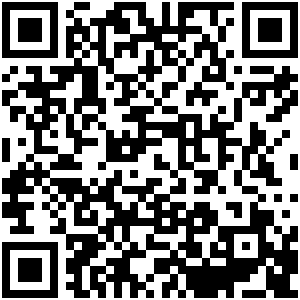 Questions for Discussion at Home can be found 1) by following the QR Code on your phone to where it’s listed below the bulletin, 2) as a handout on the table at the back, or 3) on the church’s website:            https://www.spriggsroad.org/SRPCwp/category/bulletins/5